О дорожном фондегородского поселения ТутаевВ соответствии со статьей 179.4 Бюджетного кодекса Российской Федерации, Федеральным законом от 08.11.2007 № 257-ФЗ «Об автомобильных дорогах и о дорожной деятельности в Российской Федерации и о внесении изменений в отдельные законодательные акты Российской Федерации», Федеральным законом от 06.10.2003 № 131-ФЗ «Об общих принципах местного самоуправления в Российской Федерации», Уставом городского поселения Тутаев, Муниципальный Совет городского поселения Тутаев РЕШИЛ: 1. Создать с 1 января 2014 года муниципальный дорожный фонд муниципального образования «Городское поселение Тутаев».2. Утвердить Положение о муниципальном дорожном фонде муниципального образования «Городское поселение Тутаев» согласно Приложению № 1. 3. Опубликовать настоящее решение в информационно-аналитической газете «Городской еженедельник Тутаева». 4. Настоящее Решение вступает в силу со дня его официального опубликования, но не ранее 01 января 2014 года.5. Контроль за исполнением настоящего решения возложить на комиссию по налоговой политике, бюджету и финансам Муниципального Совета городского поселения Тутаев.Глава городского поселения Тутаев                                                                    С.Ю. ЕршовПриложение № 1к Решению Муниципального Советагородского поселения Тутаевот 30.10.2013 г. № 19ПОЛОЖЕНИЕо муниципальном дорожном фондемуниципального образования «Городское поселение Тутаев»Общие положения1.1. Настоящее Положение о муниципальном дорожном фонде муниципального образования «Городское поселение Тутаев» (далее – дорожный фонд) разработано в соответствии со статьей 179.4 Бюджетного кодекса Российской Федерации, Федеральным законом от 08.11.2007 № 257-ФЗ «Об автомобильных дорогах и о дорожной деятельности в Российской Федерации и о внесении изменений в отдельные законодательные акты Российской Федерации», Федеральным законом от 06.10.2003 № 131-ФЗ «Об общих принципах местного самоуправления в Российской Федерации», Уставом городского поселения Тутаев и определяет источники формирования и направления использования дорожного фонда городского поселения Тутаев. 	1.2. Дорожный фонд - часть бюджета муниципального образования «Городское поселение Тутаев» (далее – бюджет городского поселения Тутаев), подлежащая использованию в целях финансового  обеспечения дорожной деятельности в отношении автомобильных дорог общего пользования местного значения, а так же капитального ремонта и ремонта дворовых территорий многоквартирных домов, проездов к дворовым территориям многоквартирных домов в границах городского поселения Тутаев. 	1.3. Средства дорожного фонда имеют целевое назначение и не могут расходоваться на нужды, не связанные с обеспечением дорожной деятельности.2. Порядок формирования дорожного фонда2.1. Объем бюджетных ассигнований дорожного фонда утверждается решением Муниципального Совета городского поселения Тутаев о бюджете городского поселения Тутаев на очередной финансовый год и плановый период в размере не менее прогнозируемого объема доходов бюджета муниципального образования от: 	а) остатка средств дорожного фонда на 1 января очередного финансового года (за исключением года создания дорожного фонда);	б) субсидий на финансирование дорожной деятельности из федерального бюджета, бюджета Ярославской области и бюджета Тутаевского муниципального района;	в) отчислений от налоговых и неналоговых доходов бюджета городского поселения Тутаев в размере не более 15%;г) использования имущества, входящего в состав автомобильных дорог общего пользования местного значения;д) государственной пошлины за выдачу специального разрешения на движение по автомобильным дорогам общего пользования местного значения городского поселения Тутаев транспортных средств, осуществляющих перевозки опасных, тяжеловесных и (или) крупногабаритных грузов;е) платы в счет возмещения вреда, причиняемого автомобильным дорогам транспортными средствами, осуществляющими перевозки тяжеловесных и (или) крупногабаритных грузов;ж) денежных средств, поступающих в бюджет городского поселения Тутаев от уплаты неустоек (штрафов, пеней), а также от возмещения убытков муниципального заказчика, взысканных в установленном порядке в связи с нарушением исполнителем (подрядчиком) условий муниципального контракта или иных договоров, финансируемых за счет средств дорожного фонда; з) поступлений сумм обеспечения обязательств, полученных при неисполнении или ненадлежащем исполнении подрядчиком (исполнителем) обязательств, предусмотренных муниципальными контрактами (договорами) на выполнение работ, оказание услуг за счет средств дорожного фонда;и) денежных средств, внесенных участником конкурса или аукциона, проводимых в целях заключения муниципального контракта, финансируемого за счет средств дорожного фонда, в качестве обеспечения заявки на участие в таком конкурсе или аукционе в случае уклонения участника конкурса или аукциона от заключения такого контракта и в иных случаях, установленных законодательством Российской Федерации; к) возмещения ущерба, причиняемого автомобильным дорогам общего пользования местного значения, инженерным сооружениям на них противоправными деяниями юридических или физических лиц;л) безвозмездных поступлений от физических и юридических лиц на финансовое обеспечение дорожной деятельности, в том числе, добровольных пожертвований.2.2. Бюджетные ассигнования дорожного фонда, не использованные в текущем финансовом году, направляются на увеличение бюджетных ассигнований дорожного фонда в очередном финансовом году путем внесения в установленном порядке изменений в сводную бюджетную роспись бюджета городского поселения Тутаев.2.3. Объем бюджетных ассигнований дорожного фонда подлежит корректировке в очередном финансовом году на разницу между фактически поступившими в отчетном финансовом году и планируемыми при его формировании объемами доходов бюджета городского поселения Тутаев.3. Направления использования дорожного фонда	3.1. Средства дорожного фонда направляются на:а) проектирование, строительство, реконструкция автомобильных дорог общего пользования местного значения городского поселения Тутаев (далее – автодороги  местного значения), в том числе с твердым покрытием, и  искусственных дорожных сооружений (включая разработку документации по планировке территории в целях размещения автомобильных дорог, инженерные изыскания, разработку проектной документации, проведение необходимых государственных экспертиз, выкуп земельных участков и подготовку территории строительства);б) капитальный ремонт, ремонт и содержание автодорог местного значения и искусственных дорожных сооружений, а также на проектирование соответствующих работ и проведение необходимых государственных экспертиз;в) осуществление мероприятий по обеспечению безопасности дорожного движения на автодорогах местного значения;г) капитальный ремонт и ремонт дворовых территорий многоквартирных домов, проездов к дворовым территориям многоквартирных домов городского поселения Тутаев;д) формирование резерва средств дорожного фонда в размере 2 процентов поступлений годовых доходов дорожного фонда, который может расходоваться на цели, связанные с восстановлением функционирования автодорог местного значения, в том числе, на финансовое обеспечение ликвидации последствий стихийных бедствий и других чрезвычайных происшествий, а также на непредвиденные работы; е) осуществление иных мероприятий в отношении автодорог местного значения, предусмотренных законодательством.3.2. Использование бюджетных ассигнований дорожного фонда осуществляется в соответствии с законодательством по направлениям расходов, указанным в пункте  3.1. настоящего Положения.3.3. Использование средств дорожного фонда осуществляется в соответствии со сметой доходов и расходов по форме согласно Приложению № 1 к настоящему Положению.Смета дорожного фонда ежегодно утверждается приложением к решению Муниципального Совета городского поселения Тутаев на очередной финансовый год.3.4. Проект сметы дорожного фонда разрабатывается Управлением городского хозяйства Администрации городского поселения Тутаев и согласовывается с комиссией по налоговой политике, бюджету и финансам Муниципального Совета городского поселения Тутаев.3.5. Отчет об использовании дорожного фонда ежегодно предоставляется в Муниципальный Совет городского поселения Тутаев одновременно с годовым отчетом об исполнении бюджета городского поселения Тутаев и подлежит обязательному опубликованию.3.6. Средства дорожного фонда, не использованные в течение года, не подлежат изъятию на другие цели и учитываются при финансовом обеспечении на последующие периоды.3.7. Полномочия главного распорядителя бюджетных средств дорожного фонда осуществляет Управление городского хозяйства Администрации городского поселения Тутаев.Приложение № 1к Положению «О муниципальном дорожном фонде муниципального образования «Городское поселение Тутаев»ФормаСМЕТАдоходов и расходов муниципального дорожного фондагородского поселения Тутаев на 201 ___ год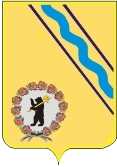 РЕШЕНИЕ МУНИЦИПАЛЬНОГО СОВЕТА ГОРОДСКОГО ПОСЕЛЕНИЯ ТУТАЕВ  «30» октября 2013 г.                                       № 19№Наименование показателейСумма123ДОХОДЫ – всего:в том числе:1.Остаток средств фонда на 1 января очередного финансового года2.Субсидии из федерального бюджета, бюджета Ярославской области и бюджета Тутаевского муниципального района3.Не более 15 % от налоговых и неналоговых доходов бюджета городского поселения Тутаев, за исключением предусмотренных в п.4 настоящей сметы4.Средств бюджета городского поселения Тутаев в размере прогнозируемых поступлений от:использования имущества, входящего в состав автомобильных дорог общего пользования местного значения;государственной пошлины за выдачу специального разрешения на движение по автомобильным дорогам общего пользования местного значения городского поселения Тутаев транспортных средств, осуществляющих перевозки опасных, тяжеловесных и (или) крупногабаритных грузов платы в счет возмещения вреда, причиняемого автомобильным дорогам транспортными средствами, осуществляющими перевозки тяжеловесных и (или) крупногабаритных грузовденежных средств, поступающих в бюджет городского поселения Тутаев от уплаты неустоек (штрафов, пеней), а также от возмещения убытков муниципального заказчика, взысканных в установленном порядке в связи с нарушением исполнителем (подрядчиком) условий муниципального контракта или иных договоров, финансируемых за счет средств дорожного фонда;поступлений сумм обеспечения обязательств, полученных при неисполнении или ненадлежащем исполнении подрядчиком (исполнителем) обязательств, предусмотренных муниципальными контрактами (договорами) на выполнение работ, оказание услуг за счет средств дорожного фонда;денежных средств, внесенных участником конкурса или аукциона, проводимых в целях заключения муниципального контракта, финансируемого за счет средств дорожного фонда, в качестве обеспечения заявки на участие в таком конкурсе или аукционе в случае уклонения участника конкурса или аукциона от заключения такого контракта и в иных случаях, установленных законодательством Российской Федерации; возмещения ущерба, причиняемого автомобильным дорогам общего пользования местного значения, инженерным сооружениям на них противоправными деяниями юридических или физических лиц;безвозмездных поступлений от физических и юридических лиц на финансовое обеспечение дорожной деятельности, в том числе, добровольных пожертвований. 123РАСХОДЫ – всего:В том числе:1.проектирование, строительство, реконструкция автомобильных дорог общего пользования местного значения2.капитальный ремонт, ремонт и содержание автодорог местного значения и искусственных дорожных сооружений3.осуществление мероприятий по обеспечению безопасности дорожного движения на автодорогах местного значения;4.капитальный ремонт и ремонт дворовых территорий многоквартирных домов, проездов к дворовым территориям многоквартирных домов городского поселения Тутаев5.резерв средств дорожного фонда6.осуществление иных мероприятий в отношении автодорог местного значения, предусмотренных законодательством